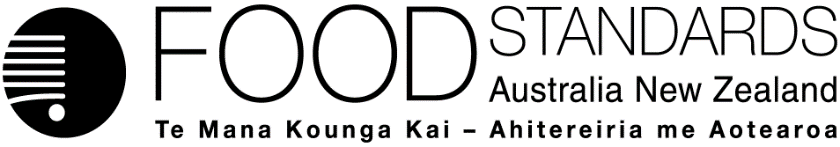 16 May 2019[80-19]Administrative Assessment Report –Application A1176 Enzymatic production of Steviol GlycosidesDecisionChargesApplication Handbook requirementsConsultation & assessment timeframeDate received:  19 March 2019Date due for completion of administrative assessment:  9 April 2019Date completed:  9 April 2019Date received:  19 March 2019Date due for completion of administrative assessment:  9 April 2019Date completed:  9 April 2019Date received:  19 March 2019Date due for completion of administrative assessment:  9 April 2019Date completed:  9 April 2019Applicant:  PureCircle LimitedApplicant:  PureCircle LimitedPotentially affected standards:Schedules 3 and 18Brief description of Application:To seek approval for a new specification for steviol glycosides produced by an enzymatic bioconversion method using enzymes derived from genetically modified strains of Escherichia coli (E. coli). Brief description of Application:To seek approval for a new specification for steviol glycosides produced by an enzymatic bioconversion method using enzymes derived from genetically modified strains of Escherichia coli (E. coli). Potentially affected standards:Schedules 3 and 18Procedure:  GeneralEstimated total hours: Maximum 350 hoursReasons why:Seeking a pre-market safety approval for a new production process and specification for a currently permitted food additive, including new processing aids, requiring a safety assessment of average complexity since similar to earlier applications.Provisional estimated start work:  Early May 2019Application accepted Date:  9 April 2019Has the Applicant requested confidential commercial information status? YesWhat documents are affected? Appendix AHas the Applicant provided justification for confidential commercial information request? YesHas the Applicant sought special consideration e.g. novel food exclusivity, two separate applications which need to be progressed together?NoDoes FSANZ consider that the Application confers an exclusive capturable commercial benefit on the Applicant?YesIf yes, indicate the reason:The available evidence is that the Applicant is the only party that produces steviol glycosides according to the specific manufacturing process described in the Application. The Application itself also states that an ECCB is likely to be conferred on the Applicant if the measures sought by the Application are approved.Due date for fees: 10 May 2019 Does the Applicant want to expedite consideration of this Application?YesWhich Guidelines within the Part 3 of the Application Handbook apply to this Application?3.1.1, 3.3.1, 3.3.2 Is the checklist completed?YesDoes the Application meet the requirements of the relevant Guidelines?  Yes Does the Application relate to a matter that may be developed as a food regulatory measure, or that warrants a variation of a food regulatory measure?YesIs the Application so similar to a previous application or proposal for the development or variation of a food regulatory measure that it ought not to be accepted?NoDid the Applicant identify the Procedure that, in their view, applies to the consideration of this Application?YesIf yes, indicate which Procedure: GeneralOther Comments or Relevant Matters:Nil Proposed length of public consultation period:  6 weeks Proposed timeframe for assessment:‘Early Bird Notification’ due:  10 May 2019Commence assessment (clock start)	Early May 2019Completion of assessment & preparation of draft food reg measure	Early Sep 2019Public comment	Mid Sep-end Oct 2019Board to complete approval	Early Feb 2020Notification to Forum	Mid Feb 2020Anticipated gazettal if no review requested	End Apr 2020